Grupa V „Skrzaty”Temat: Przyjaciele przyrodyCele: - rozwijanie mowy, - rozwijanie sprawności fizycznych. Słuchanie opowiadania L. Łącz „Leśne opowieści” – Popatrzcie, jacyś ludzie jadą na rowerach w naszą stronę – powiedziała nagle, w środku gęstego lasu, wysoka sosna do swoich koleżanek. – Pewnie znowu zatrzymają się na naszej polanie i zostawią po sobie pełno śmieci. Pamiętacie, jak było w zeszłą niedzielę? – Pamiętam, pamiętam – westchnął stary dąb. – Pogniecione papiery, jakieś słoiki, torebki foliowe. Ohyda! – Właśnie, ale tamci byli jacyś inni. Ci wyglądają na rodzinę, bo są i starsze osoby, i dzieci. Wszyscy mają kaski na głowach i takie fajne odblaski na kurtkach. Tamci, tydzień temu, strasznie hałasowali i krzyczeli do siebie. – I pewnie przez to, że nie mieli kasków i jechali slalomem między drzewami, ten jeden spadł z roweru i uderzył się w głowę o mój własny korzeń – dodała osika. – A co pani się tak trzęsie? – zakpił dąb. – Znów się pani czegoś boi? – Trochę się boję – przyznała się osika. – Czego tym razem? – Na przykład tego, że się tu zatrzymają, wyjmą nóż i powycinają na moim pniu jakieś litery. Wszystkie drzewa zamilkły wystraszone. Zapanowało pełne zgrozy milczenie. Rzeczywiście, taka perspektywa wydawała się być przerażająca. – Nie bójcie się – odezwała się w końcu sosna. – Ci ludzie jadą cały czas ścieżką i wcale nie wrzeszczą. Wszystkie drzewa wpatrywały się więc w jedną stronę, gdzie spodziewały się zobaczyć wyjeżdżających zza zakrętu rowerzystów. Po chwili na ścieżce pojawiło się pięć osób – rodzice i troje dzieci. Jadąc, rozglądali się, wyraźnie szukając miejsca na odpoczynek. W końcu trafili na słoneczną polanę. – Zatrzymajmy się tu – poprosiła mama. – Piękne miejsce. Możemy odpocząć i coś zjeść. Jestem bardzo głodna, zmęczyło mnie pedałowanie w takim tempie. Ledwo za wami nadążyłam. – Oj, coś nie masz kondycji – roześmiał się tata. – Dawniej to ja nie mogłem cię dogonić. – Kiedy to było! Teraz nawet dzieci są ode mnie szybsze i nie męczą się tak prędko. – Tak, tak, mamo – wtrącił się mały chłopiec. – Musisz częściej jeździć na rowerze, a nie ciągle samochodem. Dla zdrowia i dla przyjemności. – To prawda – mama wyjęła z płóciennej torby kanapki, jabłka i kompot w szklanym pojemniku, a tata zdjął z roweru zwinięty koc. Cała rodzina usiadła i jadła z apetytem. – Widzę, że na świeżym powietrzu nawet niejadki jedzą po trzy kanapki – zażartował tata. – Kończcie już. Najlepiej popijcie wodą mineralną. Pobawimy się. Może w wyścigi slalomem między drzewami? Albo… kto przejdzie po tym zwalonym pniu i nie spadnie? – Ja na pewno wygram! – pisnął najmłodszy chłopczyk. – Wygrasz, bo rodzice, jak zwykle, dadzą ci fory – mruknął starszy. – Wcale nie! – Wcale tak! – Nie sprzeczajcie się już! – tata tymczasem układał na polanie suche gałązki. – Tu będzie miejsce startu, a tu meta. Ustawcie się! Zaczynamy! – A mama? – spytała mała dziewczynka. – Ja chwilę odpocznę, bo potem nie będę miała siły wrócić. Poleżę na słońcu, może się nawet trochę opalę. Dobrze, że wzięłam krem z filtrem przeciwsłonecznym. Poprzednim razem spaliłam sobie nos. – Pamiętam, wyglądałaś jak klaun z cyrku – zaśmiał się najmłodszy chłopiec.
Na leśnej polanie zaczęły się zawody sportowe. Czas mijał szybko i przyjemnie, ale w końcu zasapany tata zdecydował, że powoli pora wracać do domu. Wszyscy zaczęli zbierać śmieci, papierki, butelki. Wsiedli na rowery i odjechali. W lesie panowała cisza. Było już późne popołudnie, ptaki śpiewały coraz ciszej, zwierzęta też układały się do snu. Drzewa trwały w milczeniu. – Nie do wiary! Wszystko wysprzątali – przerwała milczenie sosna. – Bardzo mili ludzie. – Rzeczywiście, mili – potwierdził dąb. – Żeby wszyscy byli tacy! – A właściwie dlaczego ludzie, nawet starsi wiekiem, jeżdżą na wycieczki rowerami? – zamyślił się krzak leszczyny. – Jestem najniższy i widziałem, że ta pani była naprawdę zmęczona, a samochodem byłoby jej łatwiej. – Jazda rowerem jest o wiele przyjemniejsza i bardziej korzystna dla zdrowia – zatrzęsła się osika. – Pomyśl tylko – gdyby ludzie przyjeżdżali do lasu samochodami, ile byłoby tu spalin i dymu w powietrzu. Dawno byś usechł! – Ojej, to straszne! – posmutniał krzak leszczyny. I już nic więcej nie odpowiedział, bo przyznał w duchu, że osika jest bardzo mądra, chociaż tchórzliwa.Rozmowa na temat opowiadania:- O co martwiły się drzewa, widząc ludzi zbliżających się do lasu? - Jak rodzina zachowywała się w lesie? - Czy drzewom podobało się zachowanie ludzi? Ćwiczenia gimnastyczne- metodą R. Labana.Wyczucie własnego ciała Dziecko porusza się po pokoju w rytmie instrumentalnej wersji wybranej piosenki, według własnej inwencji twórczej. Gdy muzyka milknie, zatrzymuje się, a następnie wykonuje ćwiczenia wskazanych przez rodzica części ciała: * ćwiczą głowę i szyję – wykonują skłony, skręty, krążenia, * ćwiczą tułów – wykonują skłony, opady, skręty, krążenia, * ćwiczą ramiona i dłonie – wykonują wymachy, wznosy, krążenia ramion i dłoni, ruchy palców, klaskanie, * ćwiczą nogi i stopy – wykonują podskoki, wspięcia, wymachy, tupanie. Gdy dziecko usłyszy dźwięki muzyki, powraca do swobodnej improwizacji ruchowej. Wyczucie ciężaru ciała i przestrzeni Podmuch wiatru Silny podmuch wiatru powoduje spadanie żołędzi z drzew – dziecko podskakuje w górę w szybkim tempie, przechodząc do przysiadu. Wiatr unosi z ziemi liście do góry – z przysiadu, dziecko wykonuje szybkie przejście do stania. Liście fruwają w powietrzu i powoli opadają – dziecko porusza się w różnych kierunkach: na palcach, na lekko ugiętych kolanach, przechodzi do leżenia. Dziecko w biegu, wyciąga ramiona jak najwyżej i jak najdalej, łapie opadające liście. Przeskakuje przez stosy liści i ścięte drzewa (po całym pokoju). Odpoczywa w różnych pozycjach, zajmując jak najwięcej miejsca – na polanie w słoneczny dzień, jak najmniej miejsca – pod drzewem, gdy pada deszcz. Wyczucie siły (ciężaru)W lesie Dziecko naśladuje rąbanie drzewa siekierą, następnie – przewracanie go na ziemię mocnym pchnięciem – wykonuje  mocne i szybkie ruchy. Naśladuje chwytanie za gałęzie, przeciąganie ściętych drzew, toczenie pni drzew – wykonuje mocne i wolne ruchy. Naśladuje zrywanie liści ze ściętych drzew – wykonuje lekkie i szybkie ruchy. Naśladuje podrzucanie zebranych liści do góry i spadanie liści na ziemię – wykonuje lekkie i wolne ruchy. Wyczucie przestrzeni i czasu Szukanie zguby Dzieci pogubiły w lesie ulubione maskotki, więc rozpoczynają poszukiwania – chodzą, biegają w różnych kierunkach po pokoju, przyjmują pozycje na czworakach, w leżeniu, w klęku, wykonują skłony tułowia – szukają w trawie, pod liśćmi, zaglądają pod drzewa, krzaki. 
Wyczucie płynności ruchu i ciężaru Improwizacja ruchowa przy wersji instrumentalnej wybranej, rytmicznej piosenki. Improwizacja ruchowa do muzyki (w wysokim i w niskim rejestrze) – dzieci naśladują lekki lot pszczółki i ociężałe ruchy niedźwiedzia. Wyczucie płynności ruchu, przestrzeni i czasu Dzieci tańczą w rytmie wersji instrumentalnej wybranej, rytmicznej piosenki, na zmianę – zajmując jak największą przestrzeń wokół siebie (po całej sali) i jak najmniejszą (np. w miejscu). Wyczucie świadomości własnego ciała Król drzew Dzieci w siadzie prostym, naśladują przykrywanie swojego ciała liśćmi. Zaczynają od stóp i nóg, przechodzą do leżenia tyłem, kładą liście na brzuchu, klatce piersiowej, szyi i głowie, następnie powoli wstają – są królami drzew. Wyczucie ciężaru i siły ciała Spacer króla drzew Dzieci poruszają się powoli po pokoju, nie uginając kolan (na sztywnych nogach), przenosząc ciężar ciała, na zmianę, na prawą nogę, na lewą nogę, z ramionami wzniesionymi w górę, przy nagraniu wybranego utworu F. Chopina. Gdy muzyka milknie, zatrzymują się i otrzepują z liści: głowę – wykonują delikatne, lekkie i wolne ruchy, tułów – lekkie i szybkie ruchy, nogi – mocne i szybkie ruchy (tupanie).Słuchanie wiersza A. Widzowskiej Przyjaciele przyrody. 1. Karty pracy, cz. 4, s. 8, 9. Oglądanie obrazków, porównywanie ich. - Czym różnią się obrazki? - Czy łatwo rozpoznać, że to jest to samo miejsce? Dlaczego? - Który obrazek wam się podoba? Dlaczego? Słuchanie wiersza. - Czy dzieci z przedszkola wiedzą, że o Ziemię należy dbać? Dlaczego? - Do czego zachęca wiersz? - Co ma się stać tym, którzy nie dbają o przyrodę? Kończenie kolorowania obrazków i rysowanie po śladzie rysunku jeża. Zabawa ruchowa Dzięcioł na drzewie. Dziecko stoi w lekkim rozkroku, skłonami i skrętami głowy naśladuje dzięcioła stukającego w pień drzewa.Karta pracy Czytam, piszę, liczę, s. 78. Czytanie, co robi przyjaciel przyrody. Oglądanie oznak przyjaciela przyrody. Projektowanie własnej odznaki. 
Zabawa orientacyjno-porządkowa Gęsty las – rzadki las. Na hasło Gęsty las,  dziecko skupia się wokół rodzica, a na hasło Rzadki las – rozbiega się  po pokoju i biega w podskokach do chwili, gdy usłyszy hasło Gęsty las itd. Dla chętnych (załącznik- na następnej stronie)W ramach kontynuacji projektu „Mamo, tato wolę wodę!”, zachęcam do realizacji następnych przygód. 
Proszę o przesyłanie zdjęć z realizacji zadania na maila: ewa.lech24@gmail.comZałącznik do zadania nr 8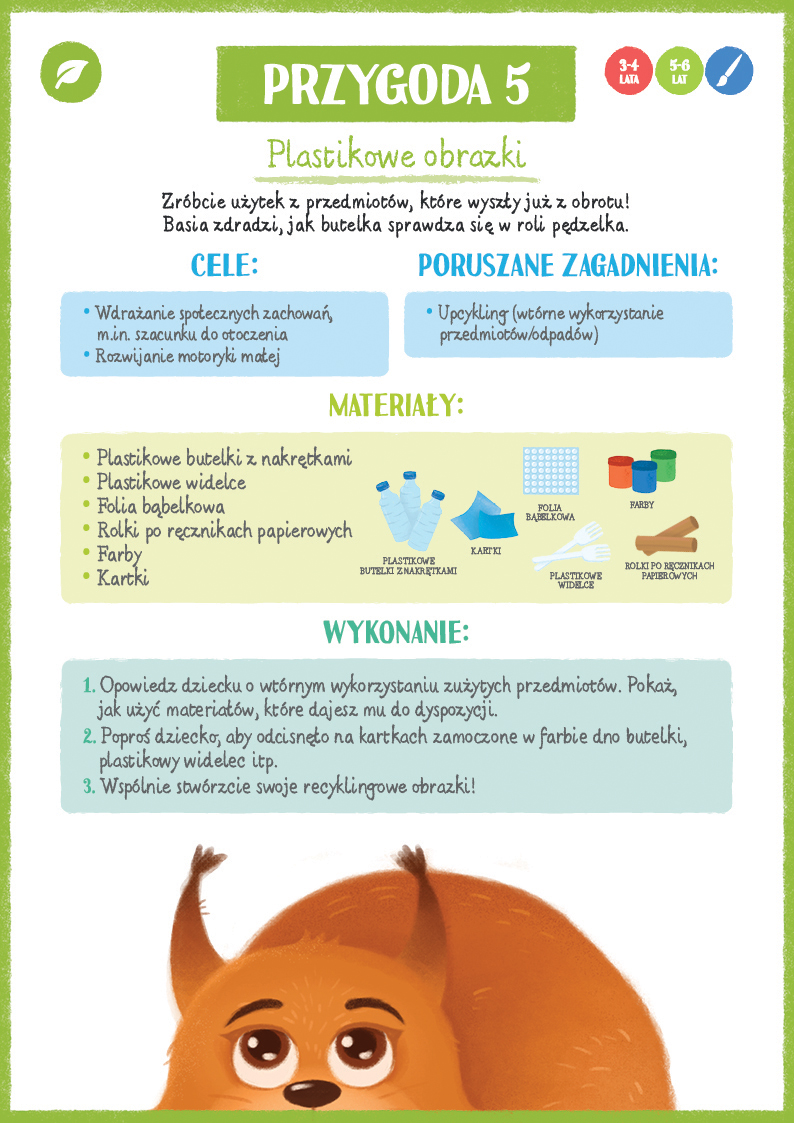 